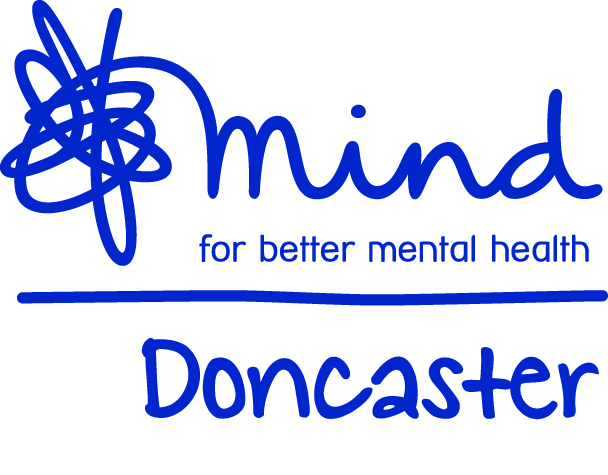 Volunteer Role Description – BefrienderThe project provides adults who are struggling with their mental health the opportunity to enhance their recovery by working one to one alongside a Befriender to work towards agreed goals and reduce their social isolation.The purpose of this role is to support an adult who is experiencing difficulties with their mental health/emotional wellbeing to reduce their social isolation by creating a valued friendship and helping to improve self-confidence. Role Title: Volunteer BefrienderCommitment: Approximately 2 hours each week for, up to 16 weeks.  Day and time each week are negotiable between the volunteer and client. Tasks:To meet with client at an agreed placeTo agree with the client a range of beneficial activities to reduce social isolation.To develop knowledge of appropriate activities in the area in order to support the client.To adhere to Doncaster Mind’s policies and proceduresWhat we are looking for in a Volunteer BefrienderEssential skills:Empathy and the ability to relate to difficulties a client may be experiencing with their mental healthKnowledge of the barriers that people may face when recovering from mental health difficultiesA clear time commitmentGood listening skillsA sympathetic, caring and friendly attitudeDesirable attributes:Experience of supporting people recovering from mental ill healthTraining:Induction training will be providedAdditional ongoing training where relevantBoundaries of the Role:To work within the organisations confidentiality policy and volunteer agreement.Other information:Support and supervision will be provided and out of pocket expenses will be reimbursed.